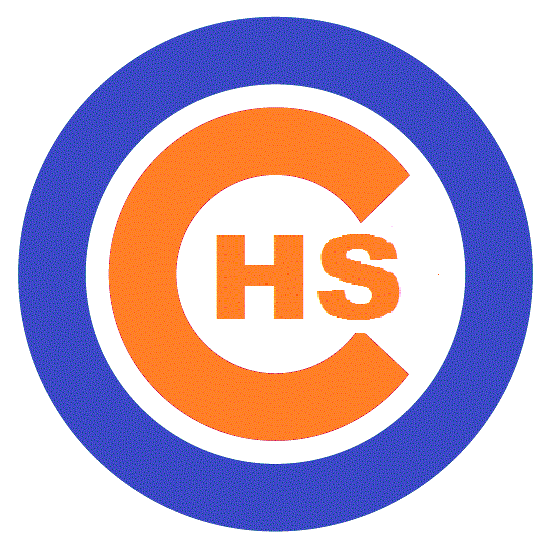 Columbus High Blue DevilsJunior Varsity Football2019Date		Day		Opponent				Game Site		TimeAug. 26	Mon		Harris County			Harris County	5:30Sept. 9	Mon		 Kendrick				Columbus		5:30			Sept. 16	Mon		Northside				Columbus		5:30		Sept. 30 	Mon		Carver	 			Columbus		5:30Oct. 7 	Mon		Spencer				Columbus 		5:30	Oct. 14	Mon		Shaw					Columbus		5:30Oct. 21	Mon		Hardaway				Hardaway		5:30	Principal: Marvin CrumbsAthletic Director:  Chad MathisHead Football Coach:  Phil Marino